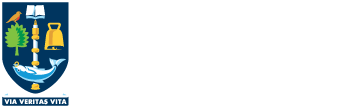 REQUEST TO LEAVE UNATTENDED OPERATING EQUIPMENTREQUEST TO LEAVE UNATTENDED OPERATING EQUIPMENTREQUEST TO LEAVE UNATTENDED OPERATING EQUIPMENTREQUEST TO LEAVE UNATTENDED OPERATING EQUIPMENTREQUEST TO LEAVE UNATTENDED OPERATING EQUIPMENTREQUEST TO LEAVE UNATTENDED OPERATING EQUIPMENTREQUEST TO LEAVE UNATTENDED OPERATING EQUIPMENTREQUEST TO LEAVE UNATTENDED OPERATING EQUIPMENTREQUEST TO LEAVE UNATTENDED OPERATING EQUIPMENTREQUEST TO LEAVE UNATTENDED OPERATING EQUIPMENTName of ResearcherContact TelephoneContact TelephoneContact TelephoneContact TelephoneName of SupervisorContact TelephoneContact TelephoneContact TelephoneContact Telephone  In the event of an emergency it is safe to switch off?  In the event of an emergency it is safe to switch off?  In the event of an emergency it is safe to switch off?  In the event of an emergency it is safe to switch off?  In the event of an emergency it is safe to switch off?  In the event of an emergency it is safe to switch off?  In the event of an emergency it is safe to switch off?  In the event of an emergency it is safe to switch off?  In the event of an emergency it is safe to switch off?  In the event of an emergency it is safe to switch off?  In the event of an emergency it is safe to switch off?  In the event of an emergency it is safe to switch off?  In the event of an emergency it is safe to switch off?  In the event of an emergency it is safe to switch off?Electricity SupplyElectricity SupplyWater SupplyWater SupplyWater SupplyWater SupplyWater SupplyHeating EquipmentHeating EquipmentCompressed GasCompressed GasCompressed GasCompressed GasCompressed GasActions to take in the event of a leak or spillage?Actions to take in the event of a leak or spillage?Any other special instructions?Any other special instructions?Substance(s) Involved and Reaction Scheme Substance(s) Involved and Reaction Scheme Substance(s) Involved and Reaction Scheme Substance(s) Involved and Reaction Scheme Substance(s) Involved and Reaction Scheme Substance(s) Involved and Reaction Scheme Substance(s) Involved and Reaction Scheme Substance(s) Involved and Reaction Scheme (tick all hazards that apply)(tick all hazards that apply)(tick all hazards that apply)(tick all hazards that apply)(tick all hazards that apply)(tick all hazards that apply)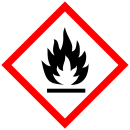 Flammable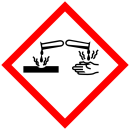 Corrosive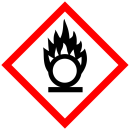 Oxidiser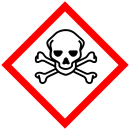 Toxic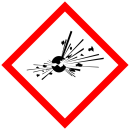 Explosive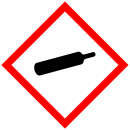 Compressed Gas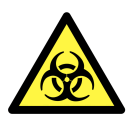 Biohazard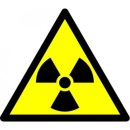 RadiationSpecial Hazards:Special Hazards:Special Hazards:Special Hazards:Special Hazards:Special Hazards:Special Hazards:Special Hazards:Special Hazards:Special Hazards:Special Hazards:Special Hazards:Special Hazards:Special Hazards:CoSHH Assessment ReferenceCoSHH Assessment ReferenceCoSHH Assessment ReferenceLocation of ExperimentLocation of ExperimentLocation of ExperimentSignatureSignatureSignatureExperiment Start DateExperiment Start DateExperiment Start DateExperiment End DateExperiment End DateExperiment End DateExperiment End Date